3)	Поощрения (благодарственные письма).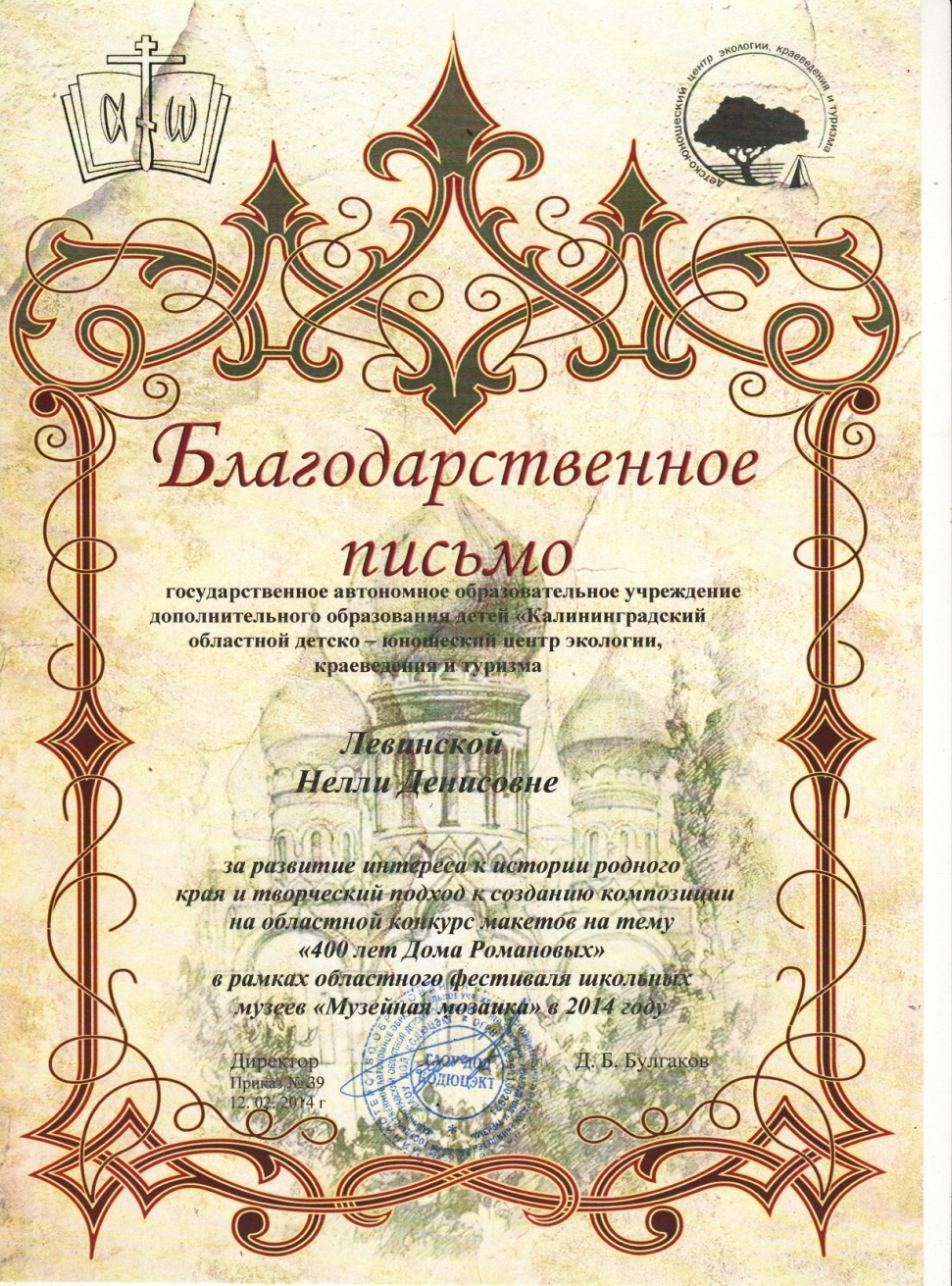 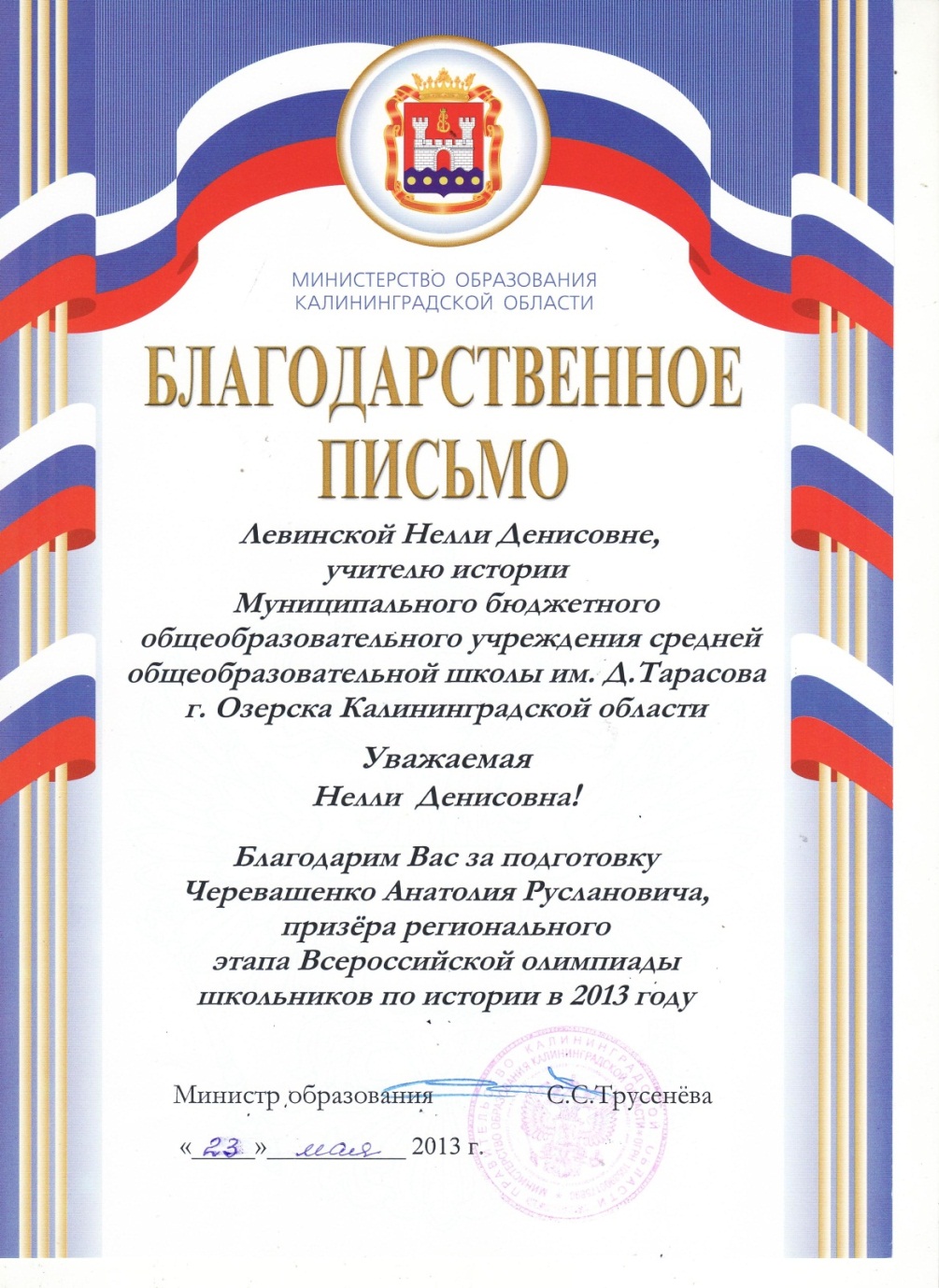 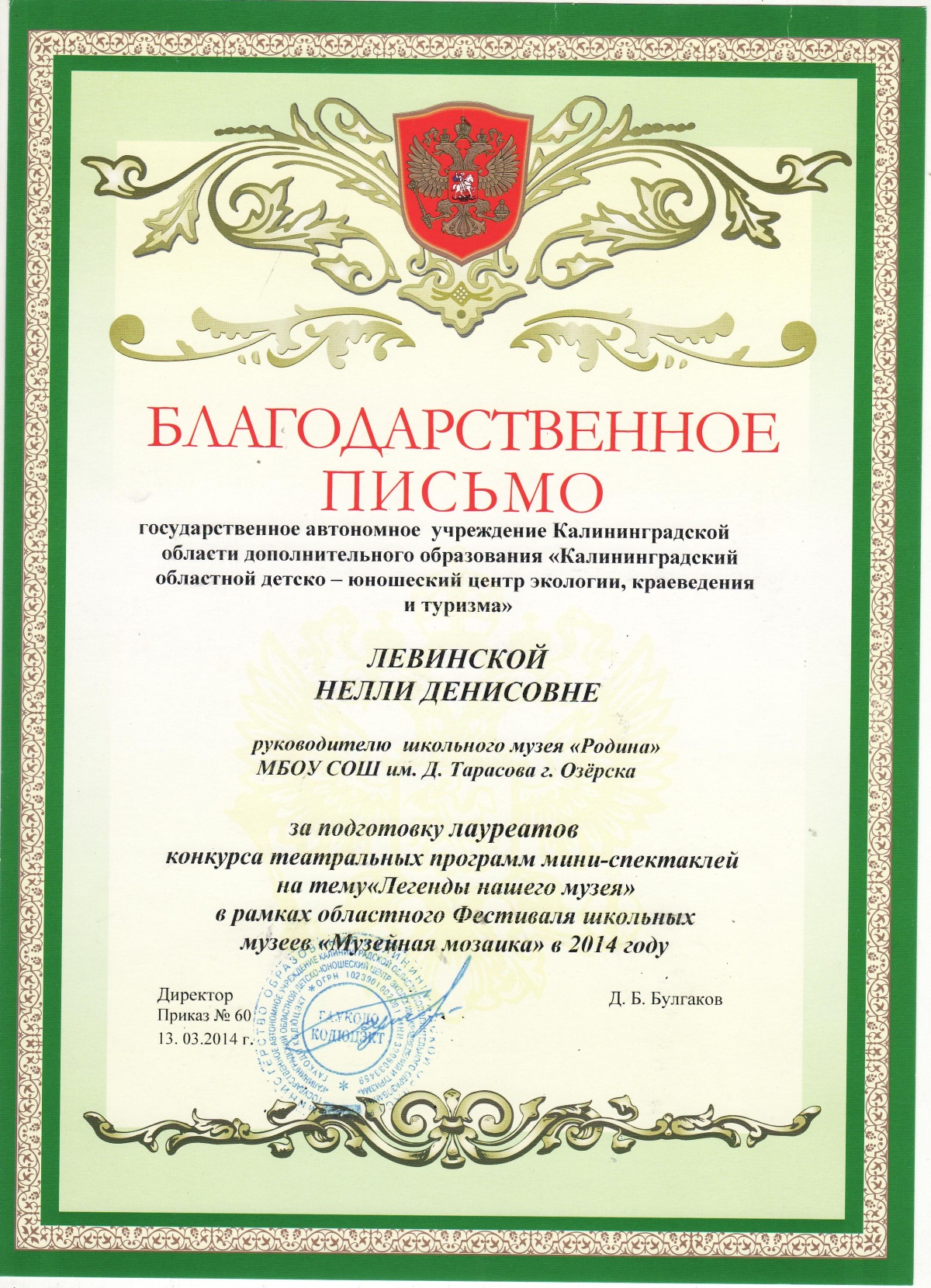 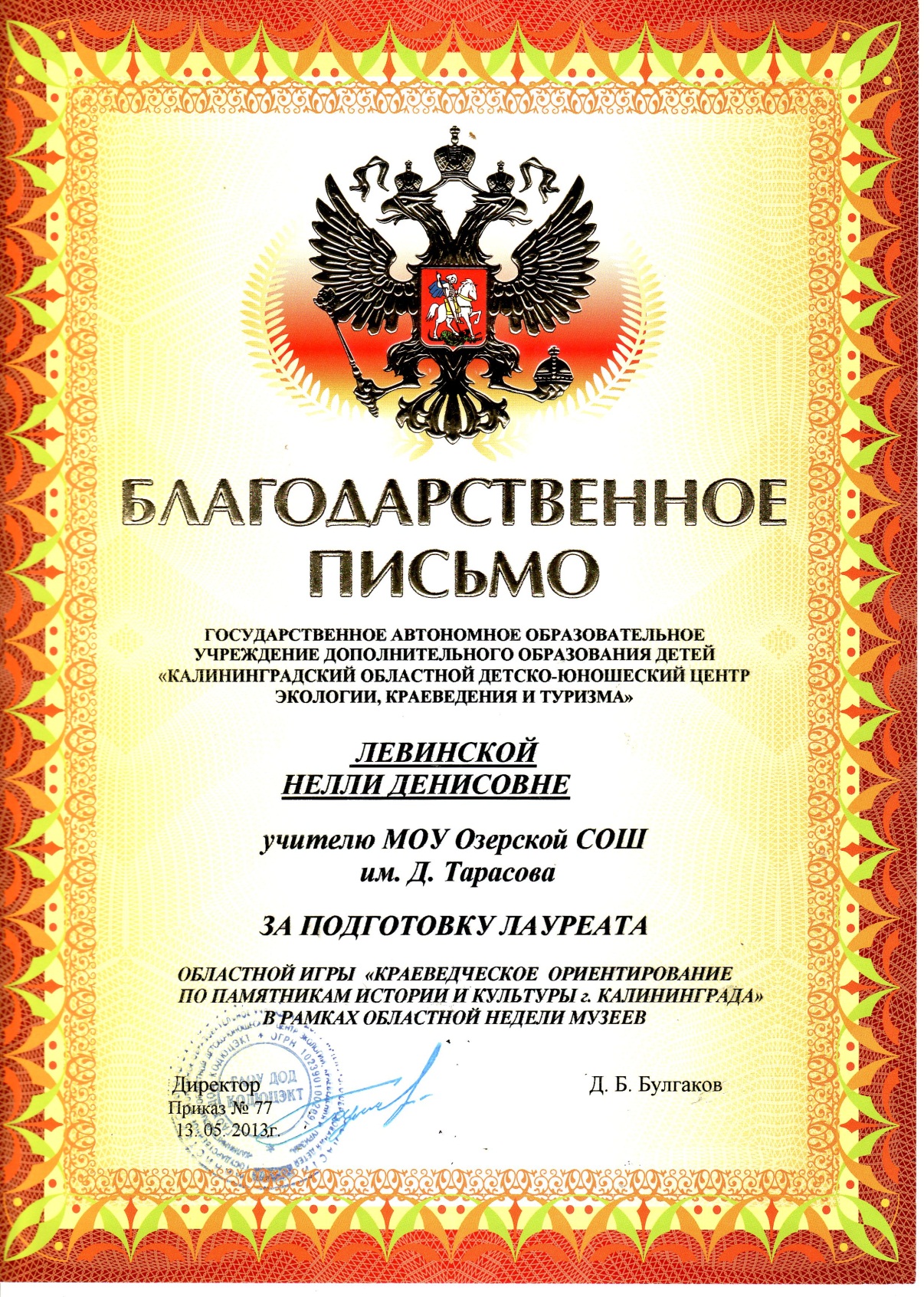 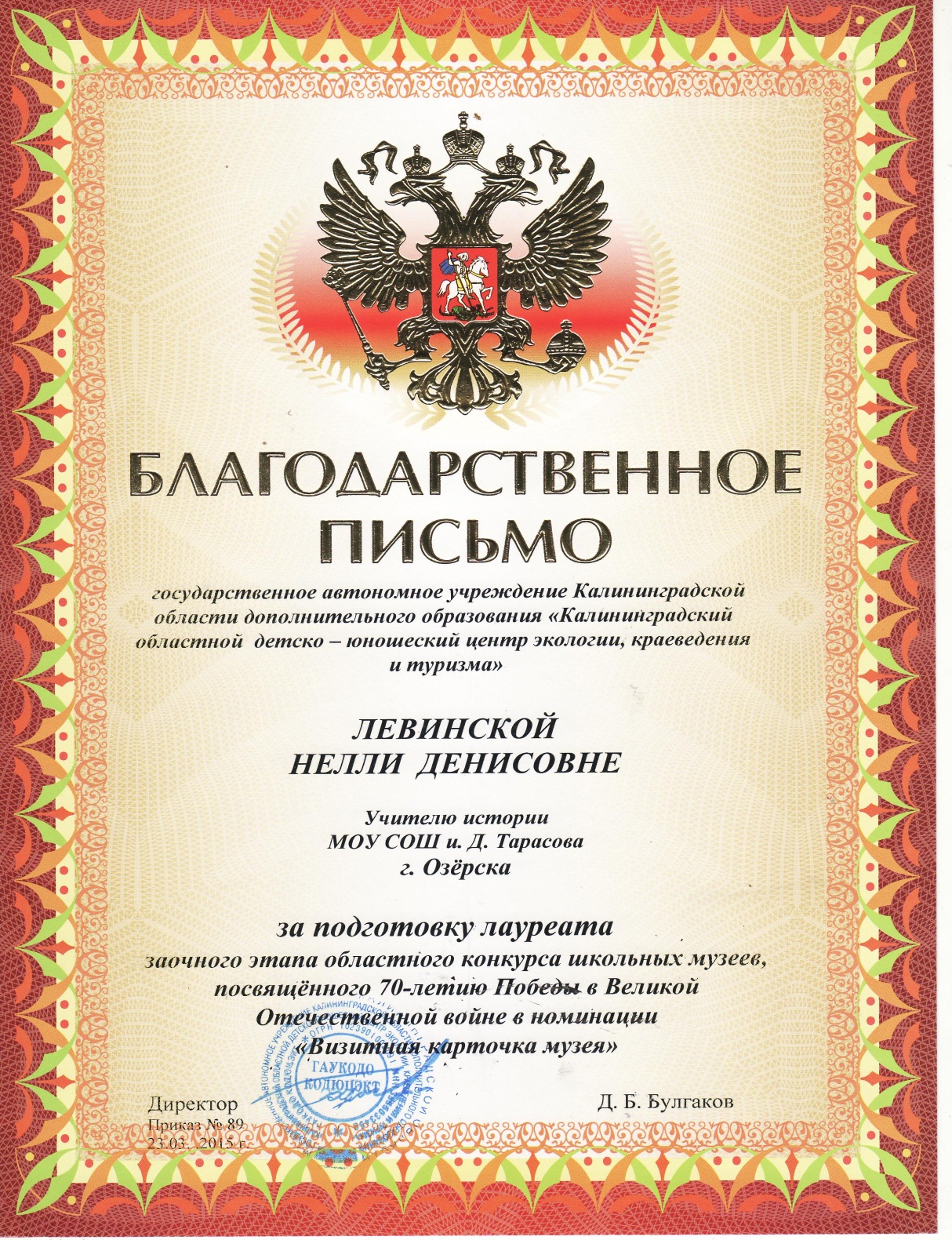 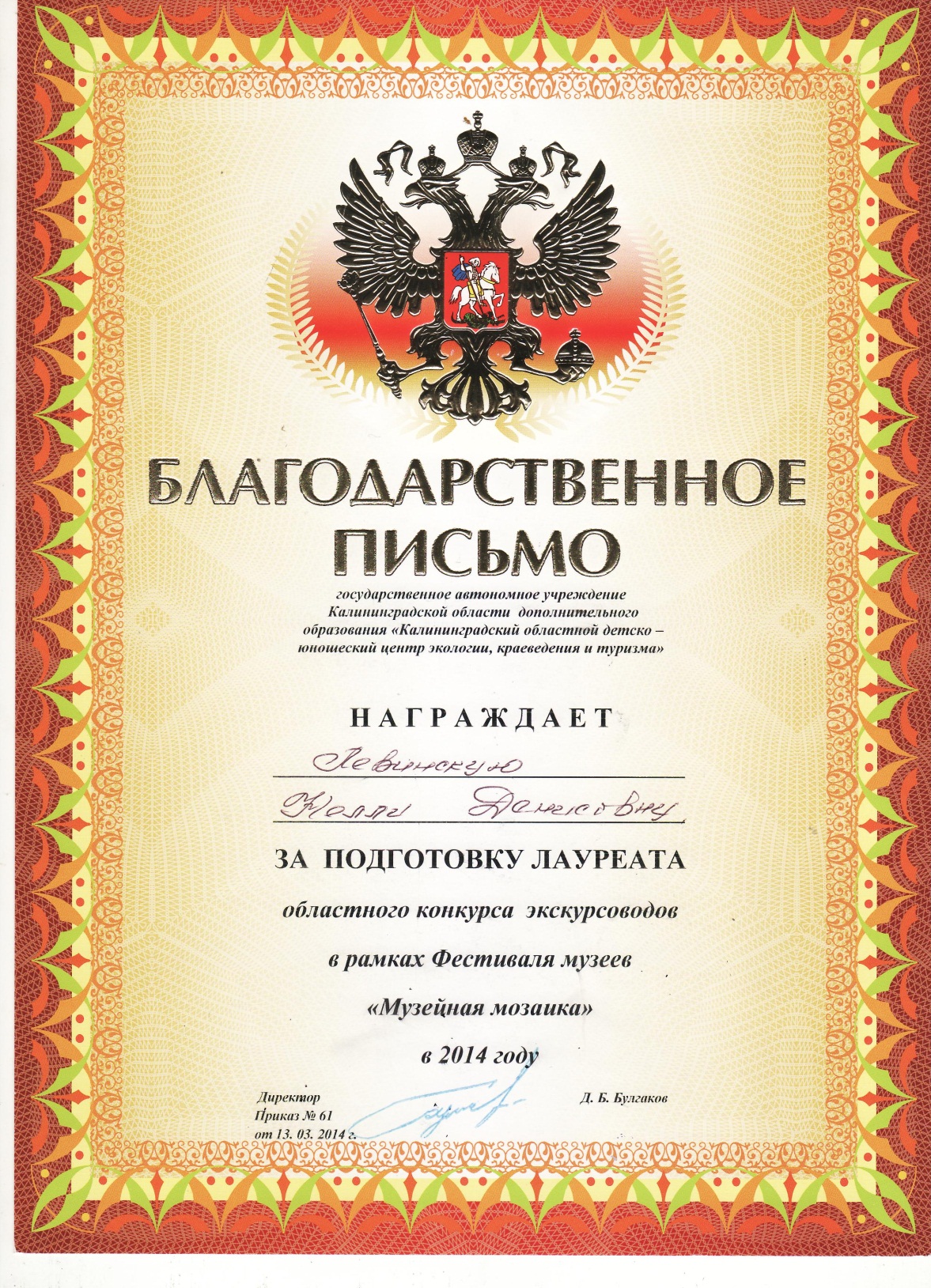 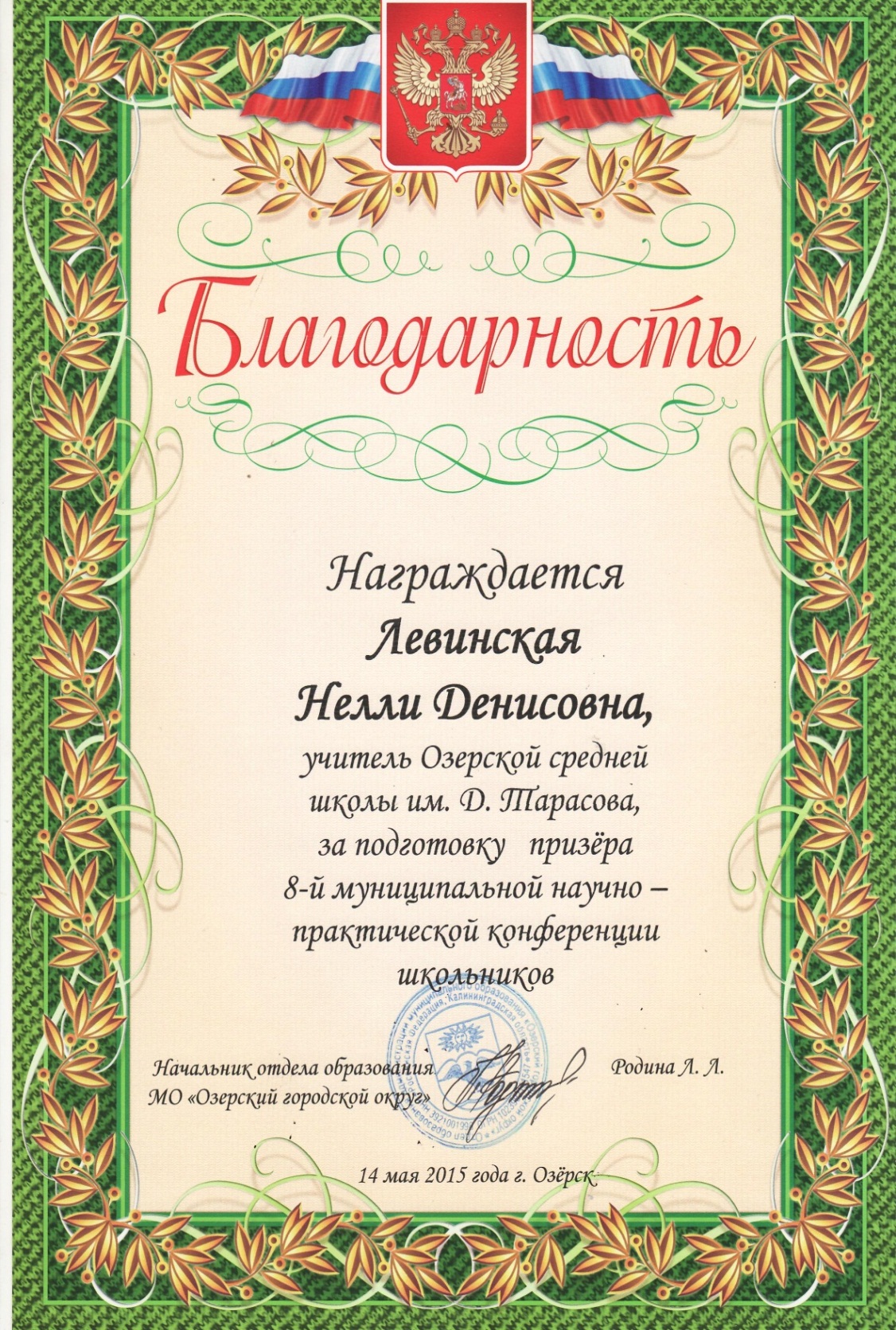 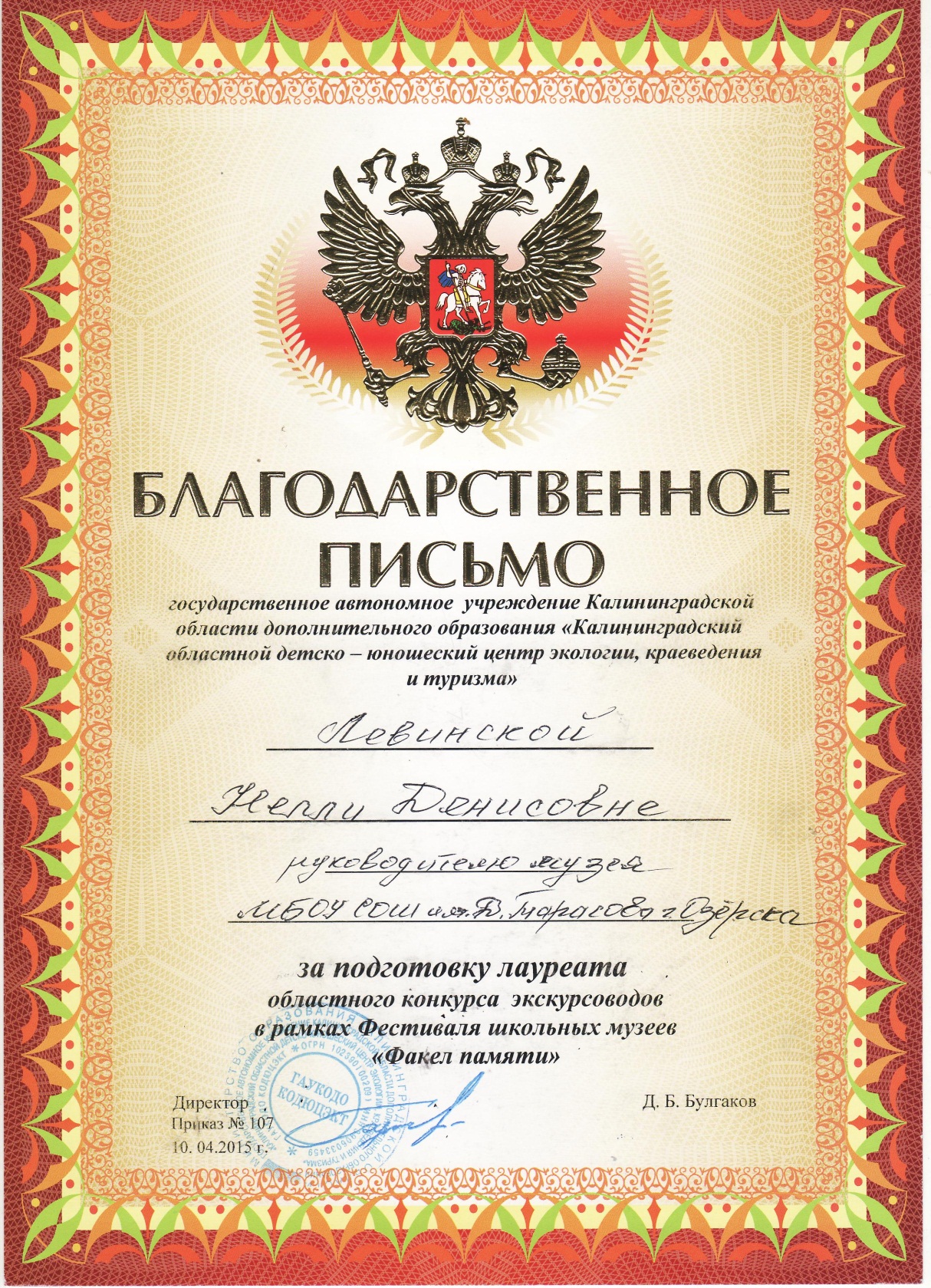 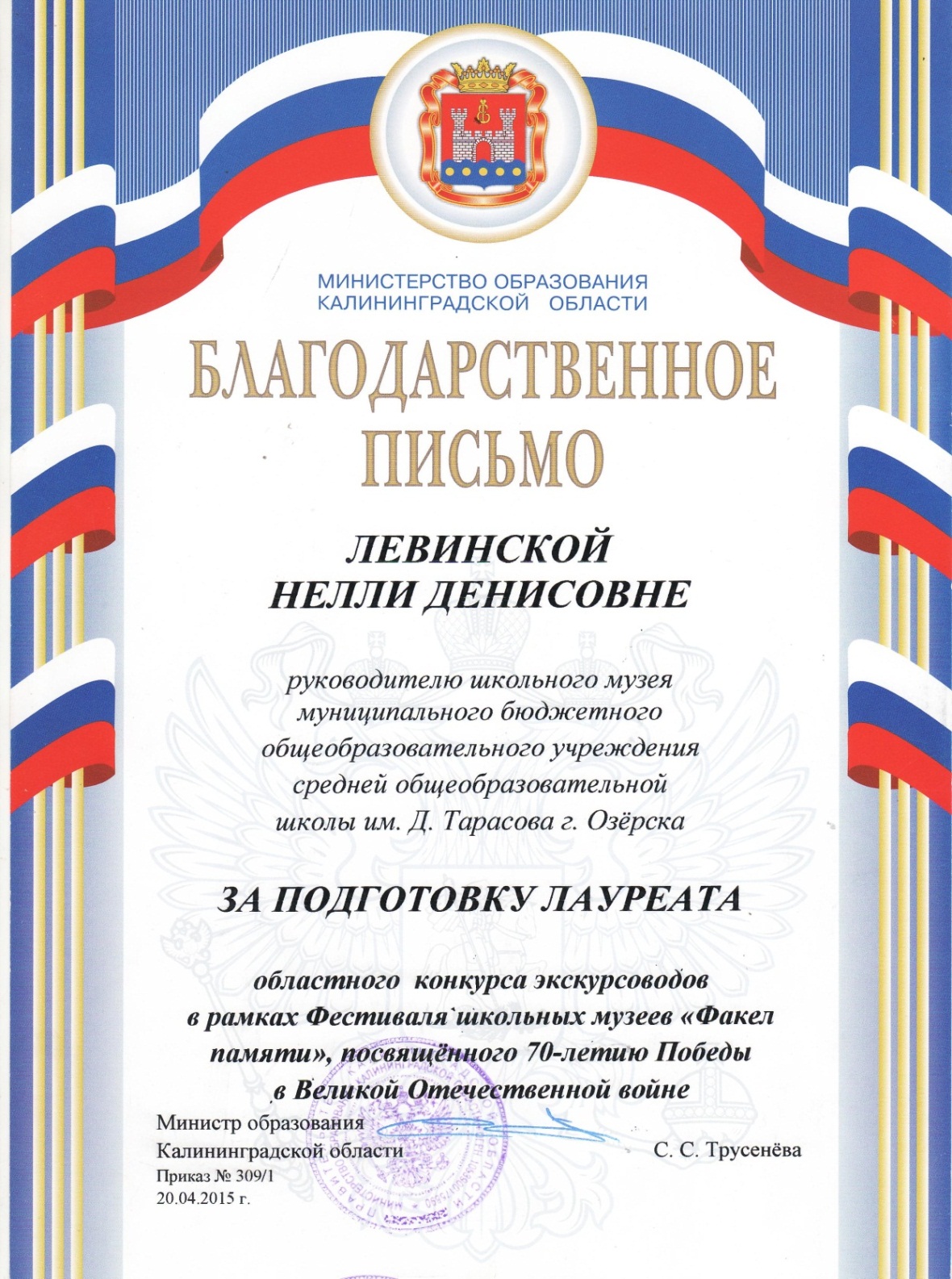 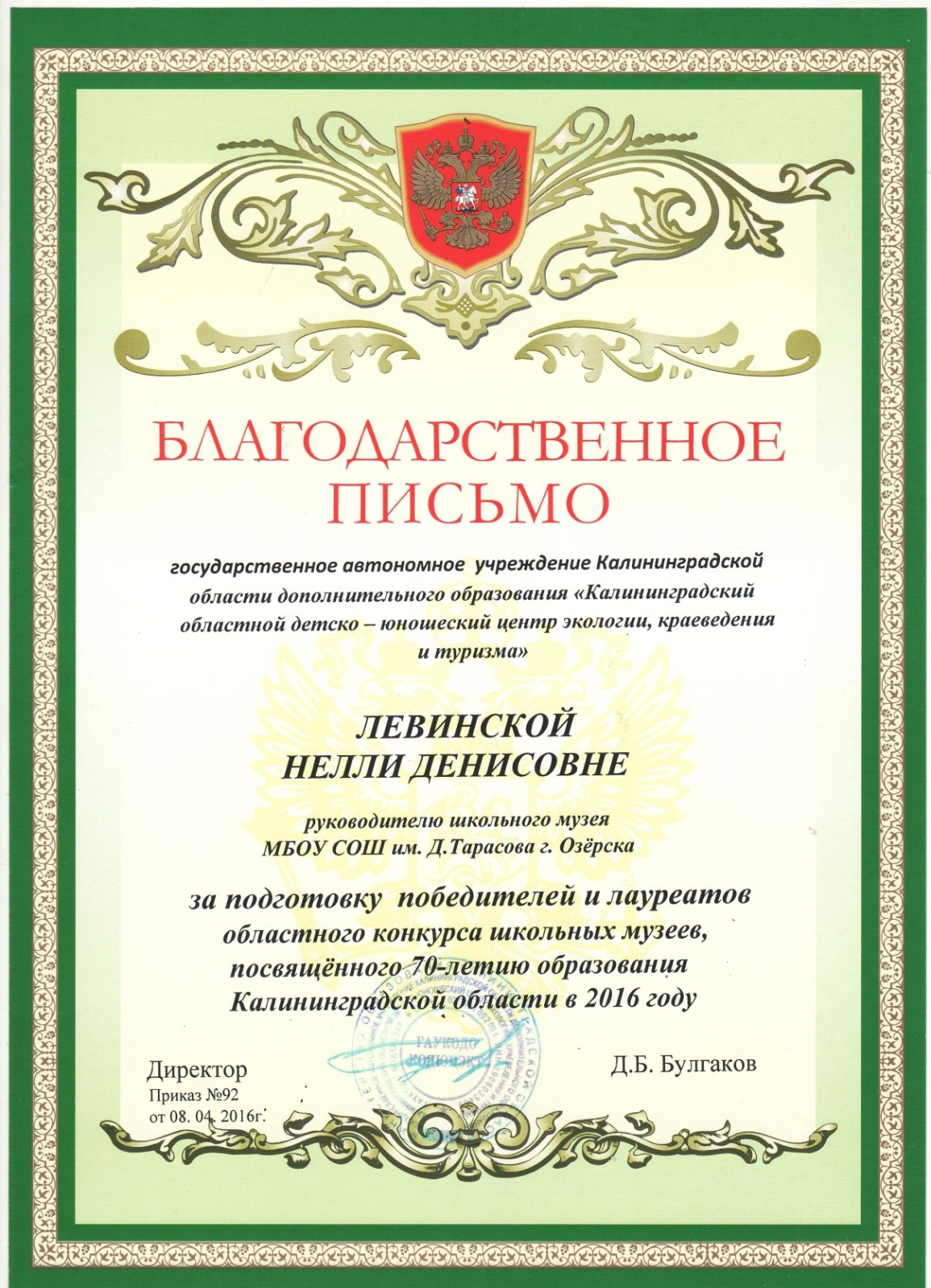 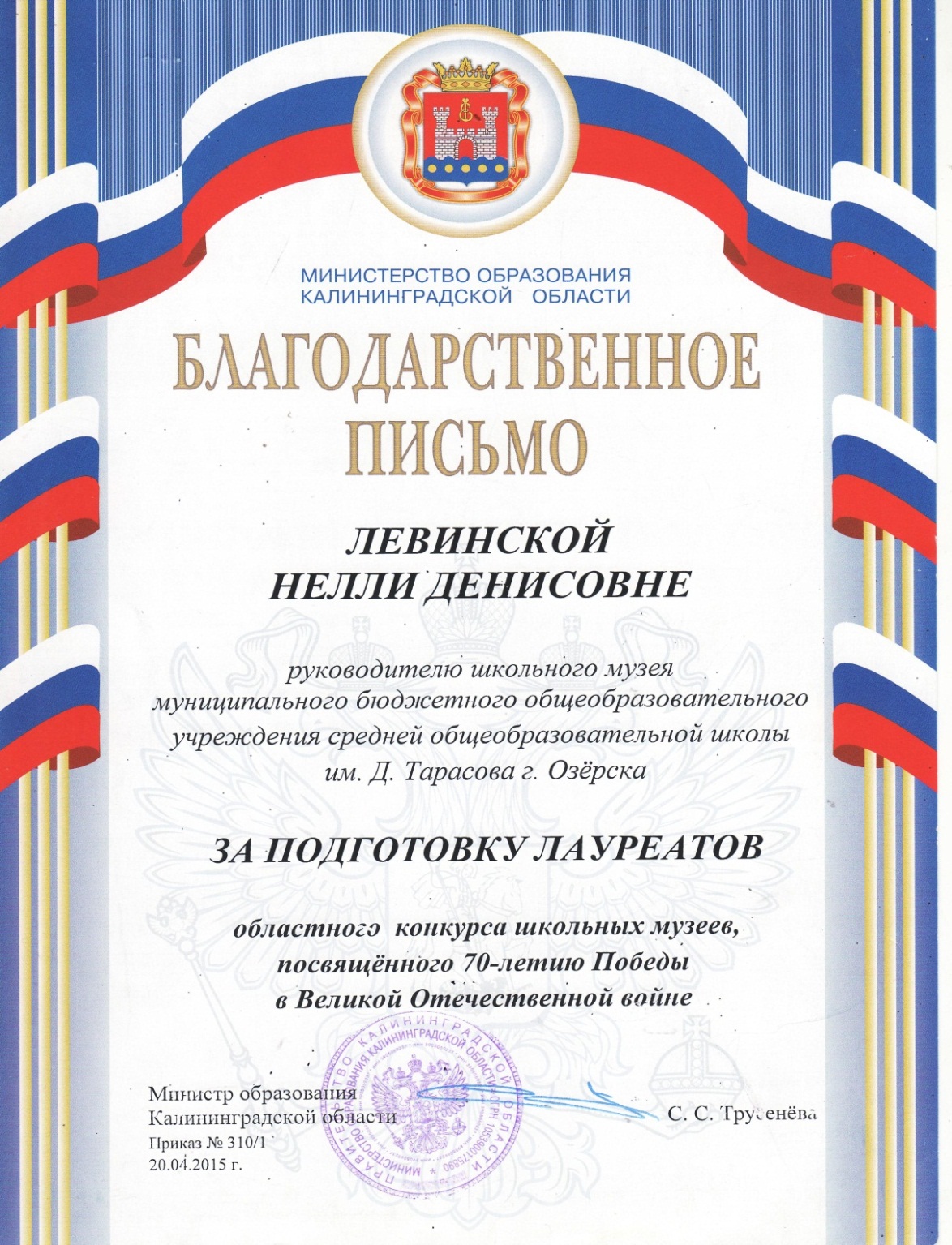 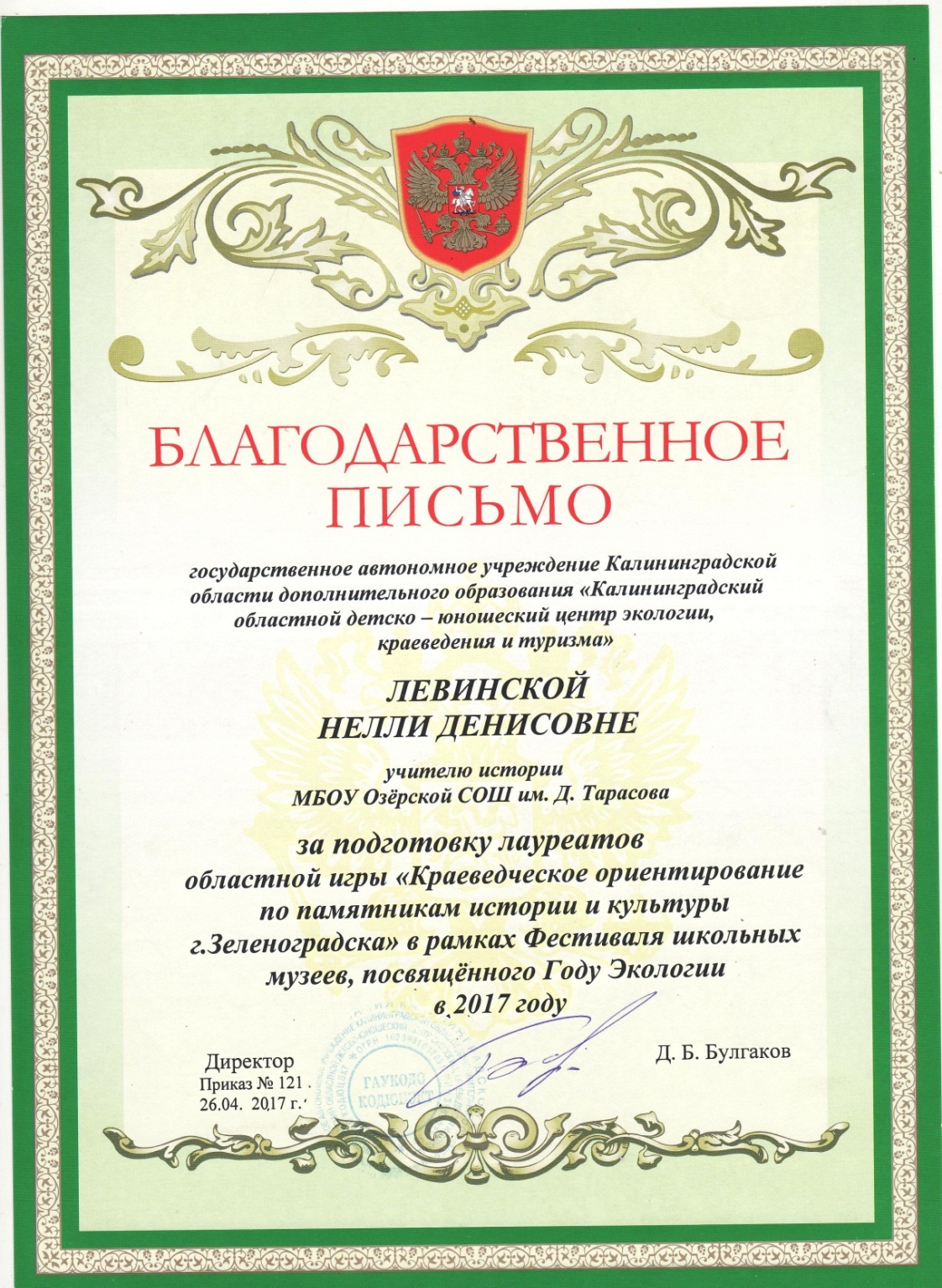 